Pythagoras’ Theorem in 3D - Extension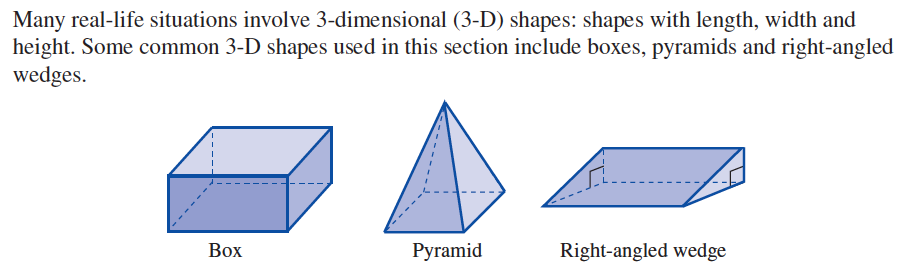 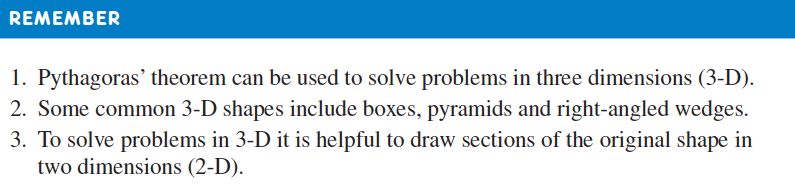 Worked ProblemFind the length AG 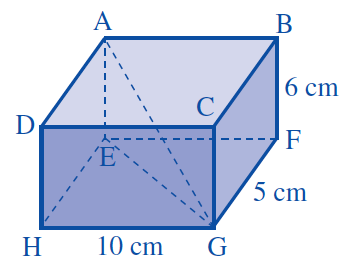 ExercisesQuestion 1:Calculate the length AG in each of the following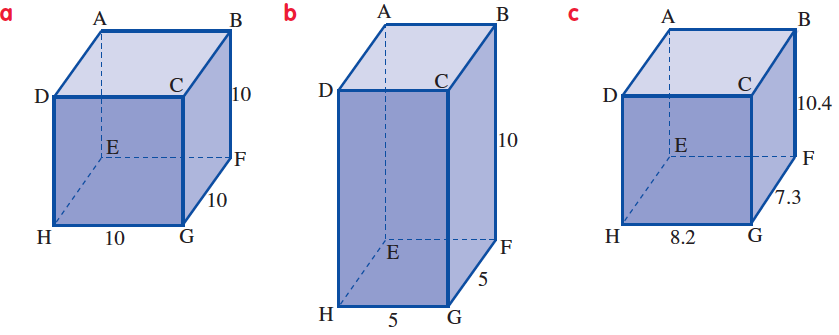 Question 2:Calculate the length of CE in the wedge, and then AC.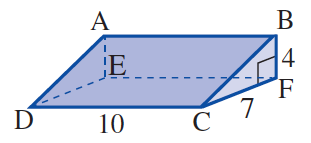 Question 3: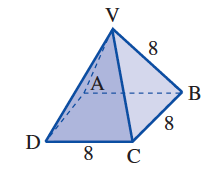 Calculate the length of BD and then the height of the pyramid.Question 4: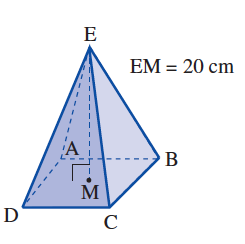 Pyramid ABCDE has a square base. The pyramid is 20cm high. Each sloping edge measures 30cm. Calculate the length of the sides of the base.Question 5:
The sloping side of the cone is 10cm and the height is 8cm. What is the length of the radius of the base?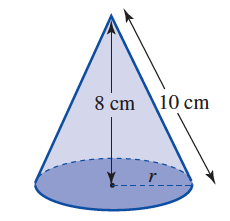 Question 6:
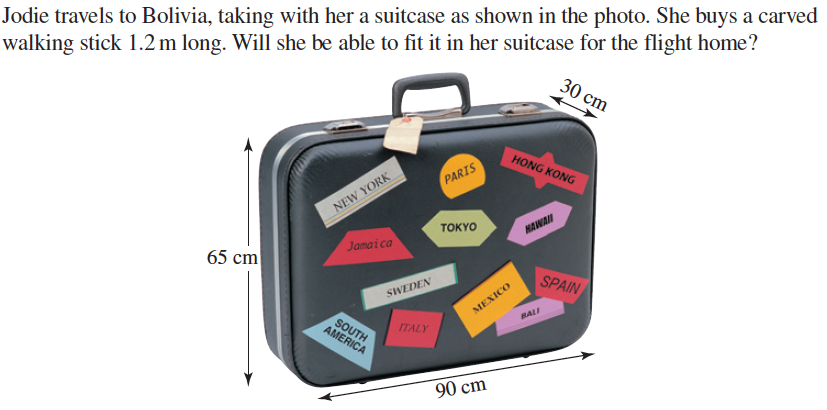 